Application Form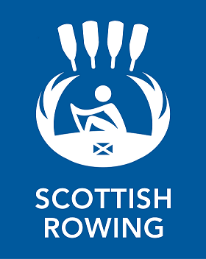 Scottish Rowing DirectorshipYou have a right of access to information held on you and other rights under the Data Protection Act 2018. Information provided in this form will be retained by Scottish Rowing for 6 months for the purposes of managing this recruitment process, after which time it will be securely disposed of.All applicants must complete this application form, prior to appointment.Mark completed applications as 'Private and Confidential' and send to:Alistair NeilScottish Rowing366, Hamilton RoadMotherwellML1 3EDoffice@scottish-rowing.org.ukPersonal DetailsFirst Name:  Last Name: Address: Tel Number:  Mobile: Email: Current Professional RoleDate Appointed Employment HistoryPlease give details of your current or most recent employer:Employer (Name and Full Address):Start Date: 					End Date: Reason for Leaving (if applicable):Positions Held & Key Achievements:ments:Please attach additional sheets if necessary.Professional BodiesPlease provide details of any professional bodies you are currently a member of:Current and Previous DirectorshipsPlease provide details of any company that you have been a director of in the past 5 years:Background information on Applicant Please provide some background information, including the specific skills and expertise you would bring to the Board and the strategic management of Scottish Rowing; and your personal reasons for applying to be a Director of Scottish Rowing: Terms and ConditionsImportant InformationScottish Rowing is committed to selecting staff solely on the basis of their ability to do the job for which they are being recruited, and welcomes applications from all sections of the community.Successful candidates will be required to declare any potential conflicts of interest in the form of a Declaration of Interest form.This vacancy is not open to anyone who has been disqualified from holding a Directorship in a Limited Company.I have completed this form accurately and truthfully and to the best of my knowledge.Professional BodyDate of AwardCompany NameRegistration NumberPeriod as DirectorApplicant:Signature:Date: